1.12	to consider possible global or regional harmonized frequency bands, to the maximum extent possible, for the implementation of evolving Intelligent Transport Systems (ITS) under existing mobile-service allocations, in accordance with Resolution 237 (WRC-15);IntroductionRegional harmonisation measures were developed within CEPT for ITS in the bands 5 855-5 925 MHz and 63-64 GHz that also took account of necessary sharing and compatibility requirements of the other primary services in these bands. Harmonisation measures for ITS on ITU-R level can be achieved through the future and current development of an ITU-R Recommendation. Therefore, no changes to the RR are required in order to response to resolve WRC-19 Agenda item 1.12.ProposalNOC	EUR/XXXA12/1ARTICLE 5Frequency allocationsReasons:	An ITU-R Recommendation, which is not referenced in the Radio Regulations, is considered sufficient to harmonize frequency bands for ITS pertaining to the exchange of information to improve traffic management and assisting safe driving.SUP	EUR/XXXA12/2RESOLUTION 237 (WRC-15)Intelligent Transport Systems applicationsReasons:	No need for this Resolution after WRC-19. 	_______________World Radiocommunication Conference (WRC-19)
Sharm el-Sheikh, Egypt, 28 October – 22 November 2019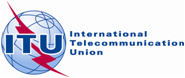 CPG(18)073 ANNEX V-12PLENARY MEETINGAdd 12 to CMR19-XXX-EDATEOriginal: EnglishDraft European Common ProposalsDraft European Common ProposalsProposals for the work of the conferenceProposals for the work of the conferenceAgenda Item 1.12Agenda Item 1.12